Parametry przedmiotu zamówieniaParametry przedmiotu zamówieniaParametry przedmiotu zamówieniaParametry przedmiotu zamówieniaParametry przedmiotu zamówieniaParametry przedmiotu zamówieniaParametry przedmiotu zamówieniaPrzedmiot zamówieniawymiary w cm 
dł. x gł. x wys.wymiary w cm 
dł. x gł. x wys.wymiary w cm 
dł. x gł. x wys.Rysunki pomocniczeRysunki pomocniczeIlość/j.m.Stół konferencyjny160 x 80 x 74 +/- 2160 x 80 x 74 +/- 2160 x 80 x 74 +/- 2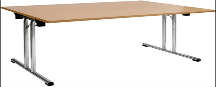 5 sztukStół kwadratowy80 x 80 x 74 +/- 280 x 80 x 74 +/- 280 x 80 x 74 +/- 2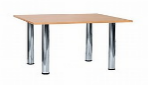 2 sztukiKolorystyka/MateriałKolorystyka/MateriałKolorystyka/MateriałKolorystyka/MateriałKolorystyka/MateriałKolorystyka/MateriałKolorystyka/MateriałBlat stołówpłyta wiórowa, kolor orzech, laminowana grubość min. 22 mm.płyta wiórowa, kolor orzech, laminowana grubość min. 22 mm.płyta wiórowa, kolor orzech, laminowana grubość min. 22 mm.płyta wiórowa, kolor orzech, laminowana grubość min. 22 mm.płyta wiórowa, kolor orzech, laminowana grubość min. 22 mm.płyta wiórowa, kolor orzech, laminowana grubość min. 22 mm.Konstrukcja stołu kwadratowegoRury chromowane zakończone czarnymi nakładkami-stopkami 
z twardego ABS.W części podblatowej zamontowany mechanizm składania nóg 
z dystansami z ABS, umożliwiającymi składanie w stos.Wszystkie stoły muszą być zaopatrzone w chromowane dwuczęściowe łączniki umożliwiające trwałe połączenie stołów w szereg.Metalowe stelaże stołów malowane farbą proszkową oraz warstwą lakieru bezbarwnego w celu zwiększenia odporności na korozję.Rury chromowane zakończone czarnymi nakładkami-stopkami 
z twardego ABS.W części podblatowej zamontowany mechanizm składania nóg 
z dystansami z ABS, umożliwiającymi składanie w stos.Wszystkie stoły muszą być zaopatrzone w chromowane dwuczęściowe łączniki umożliwiające trwałe połączenie stołów w szereg.Metalowe stelaże stołów malowane farbą proszkową oraz warstwą lakieru bezbarwnego w celu zwiększenia odporności na korozję.Rury chromowane zakończone czarnymi nakładkami-stopkami 
z twardego ABS.W części podblatowej zamontowany mechanizm składania nóg 
z dystansami z ABS, umożliwiającymi składanie w stos.Wszystkie stoły muszą być zaopatrzone w chromowane dwuczęściowe łączniki umożliwiające trwałe połączenie stołów w szereg.Metalowe stelaże stołów malowane farbą proszkową oraz warstwą lakieru bezbarwnego w celu zwiększenia odporności na korozję.Rury chromowane zakończone czarnymi nakładkami-stopkami 
z twardego ABS.W części podblatowej zamontowany mechanizm składania nóg 
z dystansami z ABS, umożliwiającymi składanie w stos.Wszystkie stoły muszą być zaopatrzone w chromowane dwuczęściowe łączniki umożliwiające trwałe połączenie stołów w szereg.Metalowe stelaże stołów malowane farbą proszkową oraz warstwą lakieru bezbarwnego w celu zwiększenia odporności na korozję.Rury chromowane zakończone czarnymi nakładkami-stopkami 
z twardego ABS.W części podblatowej zamontowany mechanizm składania nóg 
z dystansami z ABS, umożliwiającymi składanie w stos.Wszystkie stoły muszą być zaopatrzone w chromowane dwuczęściowe łączniki umożliwiające trwałe połączenie stołów w szereg.Metalowe stelaże stołów malowane farbą proszkową oraz warstwą lakieru bezbarwnego w celu zwiększenia odporności na korozję.Rury chromowane zakończone czarnymi nakładkami-stopkami 
z twardego ABS.W części podblatowej zamontowany mechanizm składania nóg 
z dystansami z ABS, umożliwiającymi składanie w stos.Wszystkie stoły muszą być zaopatrzone w chromowane dwuczęściowe łączniki umożliwiające trwałe połączenie stołów w szereg.Metalowe stelaże stołów malowane farbą proszkową oraz warstwą lakieru bezbarwnego w celu zwiększenia odporności na korozję.Konstrukcja stołu prostokątnegoNogi chromowane okrągłe o profilu 4-5 cm mocowane do belki lub stelaża zakończone stopkami z tworzywa sztucznego (nie dopuszcza się nóg montowanych bezpośrednio do blatu).Nogi chromowane okrągłe o profilu 4-5 cm mocowane do belki lub stelaża zakończone stopkami z tworzywa sztucznego (nie dopuszcza się nóg montowanych bezpośrednio do blatu).Nogi chromowane okrągłe o profilu 4-5 cm mocowane do belki lub stelaża zakończone stopkami z tworzywa sztucznego (nie dopuszcza się nóg montowanych bezpośrednio do blatu).Nogi chromowane okrągłe o profilu 4-5 cm mocowane do belki lub stelaża zakończone stopkami z tworzywa sztucznego (nie dopuszcza się nóg montowanych bezpośrednio do blatu).Nogi chromowane okrągłe o profilu 4-5 cm mocowane do belki lub stelaża zakończone stopkami z tworzywa sztucznego (nie dopuszcza się nóg montowanych bezpośrednio do blatu).Nogi chromowane okrągłe o profilu 4-5 cm mocowane do belki lub stelaża zakończone stopkami z tworzywa sztucznego (nie dopuszcza się nóg montowanych bezpośrednio do blatu).Wykończenie krawędzi  ABS  grubość 2 mm ABS  grubość 2 mm ABS  grubość 2 mm ABS  grubość 2 mm ABS  grubość 2 mm ABS  grubość 2 mmWymaganiaWymaganiaWymaganiaWymaganiaWymaganiaWymaganiaWymaganiaMeble konferencyjne wykonane z płyt wiórowych obustronnie laminowanych 
o właściwościach antyrefleksyjnych, dużą odpornością:na ścieranie i zarysowanie,  - działanie czynników chemicznych i wilgoć,na działanie temperatury w  klasie higieniczności E1, oraz parametrom zawartym 
w normie PN-EN 14323Meble konferencyjne wykonane z płyt wiórowych obustronnie laminowanych 
o właściwościach antyrefleksyjnych, dużą odpornością:na ścieranie i zarysowanie,  - działanie czynników chemicznych i wilgoć,na działanie temperatury w  klasie higieniczności E1, oraz parametrom zawartym 
w normie PN-EN 14323Meble konferencyjne wykonane z płyt wiórowych obustronnie laminowanych 
o właściwościach antyrefleksyjnych, dużą odpornością:na ścieranie i zarysowanie,  - działanie czynników chemicznych i wilgoć,na działanie temperatury w  klasie higieniczności E1, oraz parametrom zawartym 
w normie PN-EN 14323Meble konferencyjne wykonane z płyt wiórowych obustronnie laminowanych 
o właściwościach antyrefleksyjnych, dużą odpornością:na ścieranie i zarysowanie,  - działanie czynników chemicznych i wilgoć,na działanie temperatury w  klasie higieniczności E1, oraz parametrom zawartym 
w normie PN-EN 14323Meble konferencyjne wykonane z płyt wiórowych obustronnie laminowanych 
o właściwościach antyrefleksyjnych, dużą odpornością:na ścieranie i zarysowanie,  - działanie czynników chemicznych i wilgoć,na działanie temperatury w  klasie higieniczności E1, oraz parametrom zawartym 
w normie PN-EN 14323Meble konferencyjne wykonane z płyt wiórowych obustronnie laminowanych 
o właściwościach antyrefleksyjnych, dużą odpornością:na ścieranie i zarysowanie,  - działanie czynników chemicznych i wilgoć,na działanie temperatury w  klasie higieniczności E1, oraz parametrom zawartym 
w normie PN-EN 14323Meble konferencyjne wykonane z płyt wiórowych obustronnie laminowanych 
o właściwościach antyrefleksyjnych, dużą odpornością:na ścieranie i zarysowanie,  - działanie czynników chemicznych i wilgoć,na działanie temperatury w  klasie higieniczności E1, oraz parametrom zawartym 
w normie PN-EN 14323Wymagane dokumentyWymagane dokumentyWymagane dokumentyWymagane dokumentyWymagane dokumentyWymagane dokumentyWymagane dokumentyKarta katalogowa format (min A-4) zawierająca: 1) zdjęcie/wizualizacja, 2) model, nazwę, 
3) producenta, 4) podstawowe parametry - wyszczególnione w opisie przedmiotu zamówienia. Karta katalogowa format (min A-4) zawierająca: 1) zdjęcie/wizualizacja, 2) model, nazwę, 
3) producenta, 4) podstawowe parametry - wyszczególnione w opisie przedmiotu zamówienia. Karta katalogowa format (min A-4) zawierająca: 1) zdjęcie/wizualizacja, 2) model, nazwę, 
3) producenta, 4) podstawowe parametry - wyszczególnione w opisie przedmiotu zamówienia. Karta katalogowa format (min A-4) zawierająca: 1) zdjęcie/wizualizacja, 2) model, nazwę, 
3) producenta, 4) podstawowe parametry - wyszczególnione w opisie przedmiotu zamówienia. Karta katalogowa format (min A-4) zawierająca: 1) zdjęcie/wizualizacja, 2) model, nazwę, 
3) producenta, 4) podstawowe parametry - wyszczególnione w opisie przedmiotu zamówienia. Karta katalogowa format (min A-4) zawierająca: 1) zdjęcie/wizualizacja, 2) model, nazwę, 
3) producenta, 4) podstawowe parametry - wyszczególnione w opisie przedmiotu zamówienia. Karta katalogowa format (min A-4) zawierająca: 1) zdjęcie/wizualizacja, 2) model, nazwę, 
3) producenta, 4) podstawowe parametry - wyszczególnione w opisie przedmiotu zamówienia. 